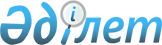 Об утверждении стандартов казахских пород собакПриказ и.о. Министра экологии и природных ресурсов Республики Казахстан от 30 марта 2023 года № 101. Зарегистрирован в Министерстве юстиции Республики Казахстан 30 марта 2023 года № 32180      Примечание ИЗПИ!Вводится в действие с 01.07.2023.       В соответствии с подпунктом 3-2) статьи 9 Закона Республики Казахстан "Об охране, воспроизводстве и использовании животного мира", ПРИКАЗЫВАЮ:       1. Утвердить прилагаемые стандарты казахских пород собак.      2. Комитету лесного хозяйства и животного мира Министерства экологии и природных ресурсов Республики Казахстан в установленном законодательством порядке обеспечить:      1) государственную регистрацию настоящего приказа в Министерстве юстиции Республики Казахстан;      2) размещение настоящего приказа на интернет-ресурсе Министерства экологии, геологии и природных ресурсов Республики Казахстан после его официального опубликования;      3) в течение десяти рабочих дней после государственной регистрации настоящего приказа представление в Департамент юридической службы Министерства экологии и природных ресурсов Республики Казахстан сведений об исполнении мероприятий, предусмотренных подпунктами 1) и 2) настоящего пункта.      3. Контроль за исполнением настоящего приказа возложить на курирующего вице-министра экологии и природных ресурсов Республики Казахстан.      4. Настоящий приказ вводится в действие с 1 июля 2023 года и подлежит официальному опубликованию. Стандарты казахских пород собак      Примечание: Кобелям необходимо иметь два нормально развитых семенника, полностью опущенных в мошонку.© 2012. РГП на ПХВ «Институт законодательства и правовой информации Республики Казахстан» Министерства юстиции Республики Казахстан      И.о. министра экологии иприродных ресурсовРеспублики Казахстан З. СулейменоваУтвержден приказом
И.о. министра экологии и природных
ресурсов Республики Казахстан
от 30 марта 2023 года № 101 1. Казахский тазы 1. Казахский тазы 1. Казахский тазы 1. Казахский тазы 1. Казахский тазы№ПромерыОписание стандартаНедостаткиПороки1.Общий вид и тип сложения Собака среднего и выше среднего роста, сухого крепкого типа сложения индекс растянутости около 103 Чрезмерная легкость сложения, вздернутость на ногах, небольшая растянутость (до 106)Сырость сложения, грубость сложения, рыхлость; индекс растянутости менее 100 или более 1062.РостВысота в холке кобелей от 60 до 70 сантиметров, суки в холке от 55 до 65 сантиметров. Превышение верхнего предела роста не является пороком или недостатком при сохранении пропорции и остальных требований стандартаРост в холке ниже указанного в стандарте до 2 сантиметровЗначительная высокопередость или высокозадость3.ОкрасЧерный, белый, половый разных оттенков, красный и серый всех оттенков. Все окрасы могут быть как сплошными, так и пегими. Возможна "мазурина": чернота на морде, ушах и нижних частях конечностей. Щенки по мере роста и полового созревания могут изменять оттенок и окрасПегий окрас, рыжие подпалиныТигровый окрас, крапчатый или мраморный окрасы, темно-рыжие и красноватые подпалины4.Шерстный покровШерсть мягкая, шелковистая, прямая, короткая длиною до 4,5 сантиметра (зимой) и до 2,5 сантиметра (летом) с хорошо развитым подшерстком. На ушах мягкий, волнистый, удлиненный волос, спускаясь ниже концов ушей на 5-6 сантиметра и более образует "бурки", а на задних сторонах передних ног и бедер удлиненный волос образует очесы. На нижней стороне хвоста – негустой подвес (до 10 сантиметров). Между пальцами растет короткий и жесткий волос. Допускается гладкошерстная разновидность тазы "жарғақ құлақ", "тықыр тазы" (отсутствие бурок и подвеса). При сохранении ими других параметров стандарта не является пороком или недостаткомОтсутствие бурок или очесов, длинная шерсть по всему корпусу (более 5 сантиметров), частичная длиношерстность на боках, с боков задних ногКурчавая, жесткая, волнистая шерсть, хохолок на голове, длинная шерсть на животе и груди, на правой стороне густой подвес5.Кожа, мускулатура, костякКожа тонкая, эластичная, без складок, мускулатура хорошо развита, особенно на бедрах и пояснице, костяк крепкий, но не тяжелыйСлабость или некоторая грубоватость костяка. Недостаточно развитая мускулатураГрубость костяка. Толстая кожа, образующая подвес или складки. Кобели в сучьем типе. Суки в кобелином типе6.Голова Сухая, удлиненная, с умеренно широкой черепной частью. При виде сверху клинообразная. Затылочный бугор развит умеренно, теменной гребень развит очень слабо. Переход от лба к морде плавный, слабо выраженный. Морда (щипец) сухая. Морда равна или чуть короче длины черепной части, слегка заостренная с небольшой горбинкой или прямая, без впадин и борозд, хорошо заполненная под глазами. Черепная часть сверху уплощенная. Линия морды параллельна линии черепа или чуть опущена. Губы тонкие, плотно прилегающие. Челюсти прямые, хорошо развитые с крупными здоровыми зубамиКороткая голова, излишне развитые надбровные дуги, излишне развитые скулы, резкий переход от лба к морде, неплотно прилегающие губыПороки: грубая, сырая, скуластая голова, выпуклый череп, вздернутая морда, морда длиннее черепной части. Линия головы выгнутая вверх. Сырые, отвисающие губы. Нижняя челюсть короче верхней – "подуздоватость", так же как и длиннее верхней – "перекус"7.УшиВисячие, тонкие, слегка приподнятые на хрящах, посаженные на уровне или чуть выше внешнего угла глаз, покрыты мягким волнистым волосом, спускающимся на 5-6 сантиметра ниже концов ушей. Конец уха (без бурок) до угла губ. В возбужденном состоянии слегка приподнимаются на хрящах, отчего ухо отходит в сторонуУкороченные (до 2 сантиметров не доходящие до угла губ), излишне приподнятые на хрящеКороткие (не доходящие до угла губ более чем на 2 сантиметра), слишком высоко или низко поставленные, полустоячие, затянутое ухо (в форме розы), толстые, неподвижные, не разворачивающиеся вперед в возбужденном состоянии8.ГлазаБольшие, косо поставленные, карие, темно-карие, коричневые, иногда на выкате, разрез миндалевидный, веки черныеНекрупные; запавшие или навыкате; светлые; края век светлыеМаленькие, запавшие, прямой постав, разноглазие, желтого или серого цвета; розовые веки9.Мочка носаЧерная, при светлом окрасе допускается коричневаяСлабо пигментированнаяРозовая мочка носа10.ЗубыКрупные, белые, прикус ножницеобразный, допускается прямой после 6 летОтсутствие первого премоляра (Р1) на нижней челюстиРезцы не в одну линию, отсутствие любого зуба, кроме нижнего первого премоляра (Р1)11.ШеяОкруглая или чуть сжатая с боков средняя или длинная, иногда несколько выгнутая вверх (лебединая шея). Средняя, крепкая предпочтительнее. Поставлена высокоСырая; короткаяИзлишне короткая, загруженная, с подвесом12.ГрудьОвальная, широкая, глубокая; если смотреть на собаку спереди, весь корпус укладывается между задними ногами (конечностей); ее нижняя поверхность около передних конечностей достигает горизонтальной линии локтевых суставов; профиль грудной клетки значительно сужен к животуСлишком узкая, не шире крупа; недостаточно глубокая, не доходящая до локтей не более, чем на 3 сантиметра; распахнутаяПлоские ребра (лещеватость); выдающаяся килевая кость; короткая грудная клетка, не расширяется за локтями; мелкая грудь, не доходящая до локтей более, чем на 3 сантиметра13.ХолкаНезначительно выпирает над линией спины, образующая за лопатками небольшую впадинуСлабо выраженная холкаНе выраженная холка14.СпинаШирокая, упругая, мускулистая, почти прямая. Вместе с поясницей образует некоторое выпячивание вверхУзковатая, мягкая, слабая мускулатураПровислая или горбатая, без переслежины15.ПоясницаКороткая, выпуклая, с рельефной мускулатуройПрямая, слабая, узковатая, длинная, с недостаточно развитой мускулатуройУзкая, излишне выпуклая, с неразвитой мускулатурой16.КрупШирокий, длинный слегка скошенный; мышцы рельефные сильные, ширина между маклоками не менее 7 сантиметровКоротковатый, узковатый, излишне скошенныйГоризонтальный17.ЖивотСильно подобранСлабо подтянут, пашистыйОтвисший живот18.Передние конечностиДлинные, прямые и поставлены параллельно; разворот внутренних углов плечевых суставов составляет 90-100 градусов; пясти относительно длинные, немного наклонныеПодвернутые или развернутые локти, легкий размет или косолапость. Короткие, слабые, излишне наклонные пясти. Угол плечелопаточного сочленения более 110 градусовКруглые в сечении кости, искривленные конечности, прямое плечо, сильно вывернутые наружу или внутрь локти, резко выраженные размет или косолапость. Отвесные пясти или козинец19.Задние конечностиСухие костистые, с длинными рычагами, с хорошо выраженными углами сочленений, при осмотре сзади – прямые и параллельные. Скакательные суставы резко выражены. Расставлены широко и при спокойной стойке оттянуты назад так, что плюсны стоят почти отвесно. Плюсны длинные. Сильно развитая на бедрах мускулатураНедостаточно выражены углы сочленений; широкий или узкий постав. Короткие плюсны. Недостаточно развитая мускулатура. Незначительная сближенность или развернутость скакательных суставовПлохо выражены углы сочленений, неразвитая мускулатура, скакательные суставы сходятся близко, а лапы вывернуты наружу, то есть "коровий" постав или бочкообразный "косолапый" постав конечностей. Прибылые пальцы ставят собаку вне породы20.ЛапыКрепкие, овальные, собраны в комок. Пальцы плотно прижаты друг к другу, когти направлены в землюСлегка распущенные пальцы, когти не в землюЛапа круглой формы (кошачья), плоская лапа. Сильно распущенные пальцы21.ХвостТонкий, саблевидный, в развернутом виде достает до скакательного сустава или чуть короче, но на конце изогнут в крутой крючок или свернут в небольшое кольцо. В движении поднят чуть выше линии спиныДлинный или короткий хвост; толстый хвост; сваленный на бок; серповидный, с небольшим кольцом или крючком на концеКольцом заваленный на спину, сросшиеся позвонки на конце, с заломами, без кольца или крючка на конце, вертикальное держание хвоста22.ДвиженияМягкая рысь, при преследовании зверя – быстрый карьерИноходь23.ПоведениеРезвость, зоркость, злобность к зверю, выносливость и маневренность24.Дисквалифицирующие пороки: агрессия к людям; трусость; неправильный прикус; отсутствие резца(ов), клыка(ов), премоляра(ов) (кроме нижнего первого премоляра) и моляра(ов) верхней и/или нижней челюстей (если нельзя определить травматические пояснения этому); разноглазость; голубые глаза; кофейный окрас; прибылые пальцы на задних ногах; крипторхизм; дисплазияДисквалифицирующие пороки: агрессия к людям; трусость; неправильный прикус; отсутствие резца(ов), клыка(ов), премоляра(ов) (кроме нижнего первого премоляра) и моляра(ов) верхней и/или нижней челюстей (если нельзя определить травматические пояснения этому); разноглазость; голубые глаза; кофейный окрас; прибылые пальцы на задних ногах; крипторхизм; дисплазияДисквалифицирующие пороки: агрессия к людям; трусость; неправильный прикус; отсутствие резца(ов), клыка(ов), премоляра(ов) (кроме нижнего первого премоляра) и моляра(ов) верхней и/или нижней челюстей (если нельзя определить травматические пояснения этому); разноглазость; голубые глаза; кофейный окрас; прибылые пальцы на задних ногах; крипторхизм; дисплазияДисквалифицирующие пороки: агрессия к людям; трусость; неправильный прикус; отсутствие резца(ов), клыка(ов), премоляра(ов) (кроме нижнего первого премоляра) и моляра(ов) верхней и/или нижней челюстей (если нельзя определить травматические пояснения этому); разноглазость; голубые глаза; кофейный окрас; прибылые пальцы на задних ногах; крипторхизм; дисплазия 2. Казахский тобет 2. Казахский тобет 2. Казахский тобет 2. Казахский тобет 2. Казахский тобет25.Тип конституции Грубый, грубо-сырой Компактность сложения (формат, близкий к квадратному); недостаточно развитая мускулатура; незначительная высокозадость; несоответствие половому типу у сук белиных ладах)Сухое, массивное или сырое сложение; приземистость или коренастость; укороченность; неразвитая мускулатура; несоответствие половому типу у кобелей (в сучьих ладах); недоразвитость семенников26.Поведение/темпераментСильной и выносливойРобость; вялость; излишняя возбудимостьТрусость; неуправляемая агрессивность27.ГоловаТяжелая, массивная, с довольно развитыми надбровными и скуловыми дугами, теменным гребнем и затылочным бугром.Череп: умеренно широкий, овальный, длинный. Лоб плоский, с небольшой ложбинкой посередине. Переход от лба к морде: плавный.Мочка носа: крупная, черная, однотонно окрашенная, ноздри широкие. У светлых собак темно-коричневая. Выступает вперед над нижней челюстью.Морда: несколько короче длины черепа, под глазами — не заполненная, почти не сужающаяся к мочке носа, с легкой горбинкой у мочки носа. Линия морды незначительно опущена по отношению к линии лба.Губы: толстые. Верхняя губа с тупым обрезом, прикрывает нижнюю. Темная обводка губ предпочтительнаУкороченная (менее 1/3 длины головы) или удлиненная (более 1/2 длины головы) морда; излишне выраженные скулы; выступающие надбровные дуги; линии морды и лба параллельны; коричневая мочка носа при светлых окрасахНепропорциональная общему телосложению (излишне массивная, узкая, короткая, легкая голова); сильно выпуклый лоб; куполообразный череп; резко выраженный переход от лба к морде; резко выраженный затылочный бугор; излишне выпуклые скулы; не выраженные надбровные дуги; морда длиннее лба; вздернутая или заостренная; тонкие, плотно прилегающие губы28.Челюсти/ зубыЧелюсти широкие, крепкие, сильные, хорошо развитые, с хорошо выраженным подбородком. Прикус ножницеобразный. У собак старше трехлетнего возраста допускается прямой прикус. Зубы в полном комплекте, очень крупные, белые, плотно прилегающие друг к другу. Резцы у основания расположены в одну линиюСтертые несоответственно возрасту зубы; небольшой желтый налет или разрушенная эмаль (до 1/3 поверхности зуба); резцы на нижней челюсти расположены у основания не в линию; зубы средних размеров; прямой прикус до трех лет; отсутствие первых премоляров на нижней челюсти; лишние премолярыМелкие; редкие; желтые, с сильно разрушенной эмалью (более 1/3 поверхности) зуба; резцы на верхней челюсти, расположенные у основания, не в одну линию; прямой прикус до 3 лет; недостаток одного из премоляров или моляров, за исключением первых премоляров; лишние зубы29.ГлазаНебольшие, косо поставленные, широко и глубоко посаженные, темно-карие. При светлых окрасах допускаются в тон окраса. Разрез глаз миндалевидный. Веки - толстые, третье веко выражено. Темная обводка век предпочтительна. Взгляд маловыразительный, угрюмый и тяжелыйТусклые; светло-кариеПрямо поставленные; с овальным или круглым разрезом; выпуклые, светлее окраса, неодинакового цвета, желтые, зеленые, голубые, серые глаза; навыкате, светлые, бесцветные, желтые, зеленые, серые; подвижный, бегающий взгляд; депигментированные, очень сырые, толстые, отвисшие веки30.УшиНебольшие, висячие, треугольной формы, поставленные чуть выше уровня глаз. Основание раковины небольшое. Коротко купируются в щенячьем возрастеПоставленные на уровне глазНизко поставленные; полустоячие, округлые31.ШеяРавна длине головы, широкая у основания, мощная, поставленная под углом 35-45 градусов по отношению к линии спины, с характерным, он не чрезмерным подвесомВысокого постава; с недостаточно развитой мускулатуройВысоко или низко поставленная; отсутствие или чрезмерная выраженность подвеса32.КорпусЛиния верха: В свободной стойке собака держится расслабленно, при этом линия верха имеет характерный небольшой плавный прогиб, нижней точкой которого является переслежина (небольшая западина над остистым отростком диафрагмального позвонка), а вершинами – холка и маклаки. В движении или напряженной стойке линия верха от холки прямая, упругая, прочная. Мускулатура мощная, вершины остистых отростков позвонков не выделяютсяХолка: хорошо выраженная, широкая, длинная (достигающая переслежины), мощная, особенно у кобелей.Спина: крепкая, широкая, с хорошо развитой мускулатурой, с чуть заметной переслежиной.Поясница: широкая, крепкая, упругая, хорошо заполненная мощной мускулатурой. В естественной стойке несколько выпуклая, в напряженной стойке и на рыси – прямая. Круп: длинный, широкий, плоский, покатый, мускулистый.Грудь: овального сечения, объемная, умеренно широкая, длинная, глубокая, расширяющаяся за лопатками, опущенная до уровня локтей или чуть ниже, ложные ребра длинные. Подгрудок выражен слабо. Живот: умеренно подтянутНедостаточно развитая мускулатура; слабо выраженная холка, узкая спина; сильно выраженная переслежина; узковатая, слегка выпуклая поясница; округлый, укороченный или сильно скошенный круп; грудь недостаточно глубокая (не доходящая до уровня локтей не более чем на 2-3 сантиметра), недостаточно объемная, излишне выпуклые ребра; живот излишне подтянутый или опущенныйЛиния верха выпуклая (закрепощенная), провислая (мягкая) как в свободной, так и в напряженной стойке, и в движении; мускулатура неразвитая; не выраженная, низкая, узкая, короткая холка; узкая, короткая, провисшая или горбатая спина; отсутствие переслежины; узкая, сильно выпуклая поясница; круп узкий, короткий, сильно скошенный или горизонтальный; плоская, узкая, мелкая, недоразвитая, бочкообразная грудь, сильно укороченные ложные ребра; сильно выраженный подгрудок; длинная, запавшая или излишне выпуклая поясница; поджарый с резко выраженным подрывом живот33.ХвостВысоко поставленный, толстый. Купируется в щенячьем возрасте (чаще оставляется около 1/3 длины). В некупированном виде серповидно опущен, доходит до скакательных суставовТонкийНизко посаженный хвост34.КонечностиПередние конечности: достаточно длинные, крепкие, мускулистые, при осмотре спереди прямые и параллельные друг-другу. Высота в локте равна или несколько больше половины высоты ее холке.Плечи: мускулистые, крепкие. Угол плечелопаточного сочленения достаточно выражен. Лопатки длинные, косо поставленные.Локти: направлены строго назад.Предплечья: предплечья прямые, крепкие, в сечении округлые. Запястный сустав заметно выделяется.Пясти: пясти широкие, крепкие, поставленные несколько наклонноНедостаточна развитая мускулатура; узкий, сближенный или широкий постав конечностей; недостаточный угол плечелопаточного сочленения; локти направлены слегка наружу или вовнутрь; излишне наклонные пясти; легкий размет или косолапостьКороткие; искривленные, деформированные кости конечностей; не развитая мускулатура; отвесный постав лопатки; локти сильно вывернуты наружу или подвернуты вовнутрь35.Задние конечностиКрепкие, мускулистые. При осмотре сзади прямые и параллельные друг другу, соразмерные с передними. Поставлены несколько шире, чем передние. Углы всех сочленений выражены хорошо.Бедра: широкие, с хорошо развитой мускулатурой. Бедренные кости поставлены с небольшим наклоном.Голени: крепкие, с развитой мускулатурой, поставлены наклонно. Сухожилия толстые, упругие, пяточный бугор хорошо выражен, округлый.Коленные и скакательные суставы: хорошо выраженные, четко черченные.Плюсны: крепкие, отвесно поставленные. Лапы крупные, передние – круглые, задние – более вытянутые, сводистые, с крепкими, плотно сжатыми пальцами. Подушки лап толстые, с жесткой, толстой кожейНедостаточно выраженные углы сочленений; широкий, сближенный или узкий постав; наличие прибылых пальцев (некупированных); незначительно распущенные или несколько уплощенные пальцы36.Походка/движенияЭкономичные, свободные, легкие. На рыси линия верха ровная и прочная, суставы передних и задних конечностей свободно разгибаются, спина и поясница упруго пружинят. Характерные аллюры – неторопливый шаг и плавная, стелющаяся рысь (постановка лап след в след)Недостаточно свободное разгибание суставов37.КожаТолстая, плотная, эластичная, с хорошо развитой подкожной клетчаткой, подвижная относительно мускулатуры. В области шеи образует характерный подвесНеэластичная38.ШерстьШерсть густая, грубая, прямая, с хорошо развитым, но не длинным подшерстком (короче остевого волоса). На голове и передней поверхности конечностей шерсть короткая, прямая, плотно прилегающая. На шее более длинный покровный волос образует "воротник", особенно развитый у кобелей, на задней стороне бедер - "штаны". На горле, в области подвеса волос особенно густой и плотный. Шерстный покров (10-15 сантиметров) хорошо прилегающим волосом со слабо развитой, не выделяющейся уборной шерстьюНе плотно прилегающая; с длинным подшерстком (равный по длине или больше остевого волоса); удлиненная, густая и мягкая шерсть между пальцами (длиннее пальцев)39.ОкрасХарактерны все цвета и оттенки природного окраса: желтый, палевый, рыжий, серый, бурый, черныйПятнистый (доля цветных пятен менее 30 процентов), белый, сплошной40.РазмерВысота в холке равна высоте в крестце; длина головы составляет не менее 40 процентов высоты в холке; длина корпуса превышает высоту в холке приблизительно на 10 процентов, при этом кобели несколько компактнее сук. Оптимальный рост кобелей 72-75 сантиметров, сук 65-70 сантиметров41.Дисквалифицирующие пороки: трусость, холеричность, неуправляемая злобность; крипторхизм односторонний и полный; недокус; перекус с отходом; неполнозубость (отсутствие более двух зубов в любом сочетании); разноглазие; коричневый (при коричневой мочке носа, краев век и губ) или голубой (при серой мочке носа, краев век и губ) окрасы в любых сочетаниях; курчавая мягкая шерсть; слабая фиксация суставов, несбалансированные движения; кобели в сучьем типеДисквалифицирующие пороки: трусость, холеричность, неуправляемая злобность; крипторхизм односторонний и полный; недокус; перекус с отходом; неполнозубость (отсутствие более двух зубов в любом сочетании); разноглазие; коричневый (при коричневой мочке носа, краев век и губ) или голубой (при серой мочке носа, краев век и губ) окрасы в любых сочетаниях; курчавая мягкая шерсть; слабая фиксация суставов, несбалансированные движения; кобели в сучьем типеДисквалифицирующие пороки: трусость, холеричность, неуправляемая злобность; крипторхизм односторонний и полный; недокус; перекус с отходом; неполнозубость (отсутствие более двух зубов в любом сочетании); разноглазие; коричневый (при коричневой мочке носа, краев век и губ) или голубой (при серой мочке носа, краев век и губ) окрасы в любых сочетаниях; курчавая мягкая шерсть; слабая фиксация суставов, несбалансированные движения; кобели в сучьем типеДисквалифицирующие пороки: трусость, холеричность, неуправляемая злобность; крипторхизм односторонний и полный; недокус; перекус с отходом; неполнозубость (отсутствие более двух зубов в любом сочетании); разноглазие; коричневый (при коричневой мочке носа, краев век и губ) или голубой (при серой мочке носа, краев век и губ) окрасы в любых сочетаниях; курчавая мягкая шерсть; слабая фиксация суставов, несбалансированные движения; кобели в сучьем типе